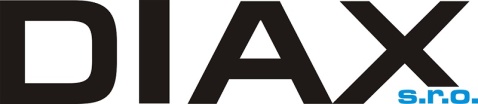                                         Reklamační listReklamující:Jméno a příjmení:……………………………………………………………………………………………………………………Adresa: …………………………………………………………………………………………………………………………………..E-mail: ……………………………………………………… Tel.: …………………………………………………………………..Reklamované /vrácené zboží:……………………………………………………………………………………………..Číslo objednávky: ………………………………………………………Důvod reklamace: (popis závady)………………………………………………………………………………………………………………………………………………………………………………………………………………………………………………………………………………………………………………………………………………………………………………………………………………………………………………………………………………………………………………………………………………………………………………………………………………………………………………………………………………………………………………………………………………………………………………………………………………………………………………………………………………………………………………………………………………………………………………Upřednostňuji: (zaškrtněte zvolenou variantu)VRÁTIT PENÍZE: uveďte číslo bankovního účtu: …………………………………………………………………………VÝMĚNU ZBOŽÍ -------------------------------------------------
                       datum a podpis zákazníka Reklamace bude vyřízena v termínu dle obchodních podmínek  http://www.hodinky-hodiny.cz/Tento dokument musí být řádně vyplněn a odeslán, nejlépe doporučeně, se zbožím nebo samostatně na adresu: Okrouhlo 164,  Okrouhlo 254 01